Základy právní vědy - právní minimumPrávní stát – stát, který je schopen zajistit dodržování zákonů na svém územíPrávní vědomí – schopnost uvědomit si a jednat podle zákonů platných v daném státě, platí zásada „neznalost zákona neomlouvá“ – musím dodržovat zákony státu, ve kterém se nacházímHIERARCHIE PRÁVNÍCH VZTAHŮ: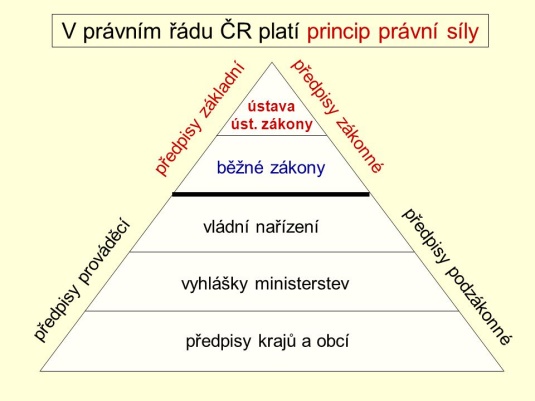 Právní řád – souhrn všech právních předpisů ve státě- právní řád v ČR tvoří zákonné předpisy (schvaluje je parlament) a podzákonné předpisy – viz pyramida
Právní odvětví – např.: občanské, pracovní, … právo
Právní předpis – zákony, vyhlášky, nařízení
Právní normy – jednotlivá konkrétní pravidla chování(pozn.: V právu platí zásada aplikační právní přednosti – přednostně se uplatňují právní předpisy, které jsou v uvedené pyramidě výše postavené.)Zákon = nejčastější typ právního předpisuSbírka zákonů	   - souhrn všech zákonů, které platí v daném státě   - vychází postupně v sešitech – tzv. částkynovelizace = změna, obnova, upřesnění nebo zmodernizování určitého zákonaderogace = úplné zrušení starého zákona a nahrazení novým platnost zákona – datum, kdy je vytištěn ve Sbírce zákonůúčinnost zákona – datum, od kdy se jím musíme řídit  v praxi